Publicado en Donostia - San Sebastián el 04/05/2022 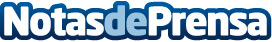 Helduari Komunitatea constata la demanda por formarse para tener una jubilación y vejez con calidad de vidaEl programa online dirigido a personas mayores de 55  de Gipuzkoa supera las 150 personas inscritasDatos de contacto:HELDUARI KOMUNITATEA Comunicación943223750Nota de prensa publicada en: https://www.notasdeprensa.es/helduari-komunitatea-constata-la-demanda-por Categorias: Educación Sociedad País Vasco Solidaridad y cooperación Personas Mayores http://www.notasdeprensa.es